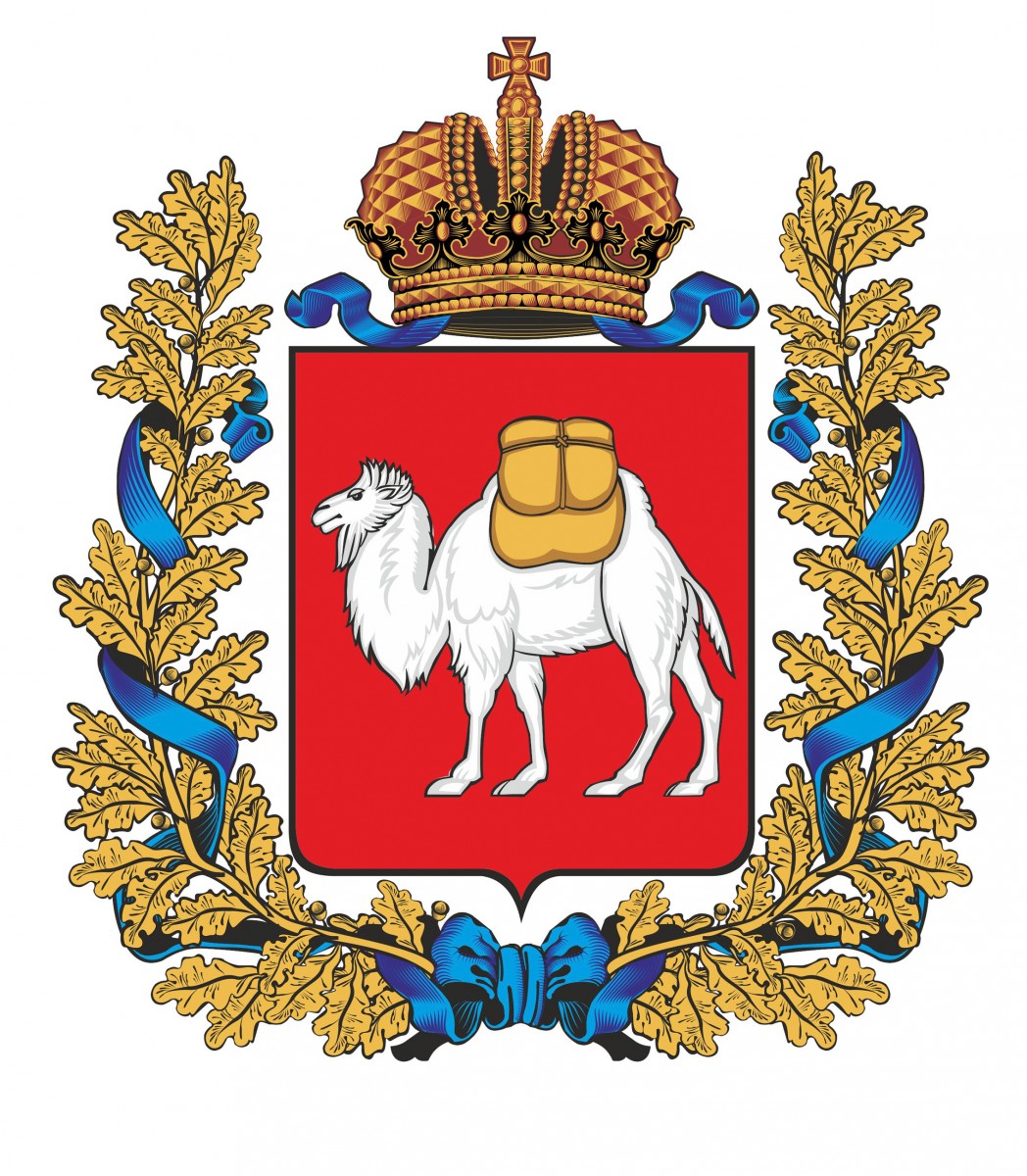 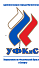 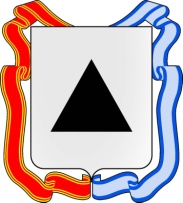 ПРИГЛАШЕНИЕУважаемые тренеры и представители  командспортивной аэробики.Приглашаем Вас принять участиев Открытых Межмуниципальных соревнованиях по спортивной аэробике        «ОГНИ МАГНИТКИ» в  г. Магнитогорске27-29  апреля 2024Советская 133/2 ФОК МБУ ДО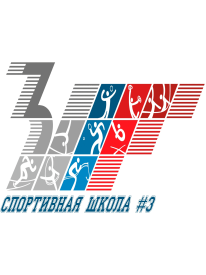 Открытие соревнований: 28 апреля в 15.00.Справки по телефону  89227016171                 